Автобусная экскурсия по значимым местам села Кизильского.Паспорт туристского маршрута для прохождения группами туристов с участием детей.№ п/пЭтапОписание1Регион, район маршрутаКизильский муниципальный район2Ключевые точки маршрута (в т.ч. мест его начала и окончания)Ключевые точки:Кизильский историко-краеведческий  музей - хранилище истории Кизильского муниципального района является единственным музеем на его территории, который находится в селе Кизильском.Музейное здание находится в историческом месте, где в середине XVIII века была основана крепость Кизильская. Неслучайно, историко-краеведческий музей располагается в историческом комплексе из двух зданий, ранее принадлежавший купцу Гогину, датируемый 1830-х гг.Парк  Победы -  мемориал памяти односельчан не вернувшихся с Великой Отечественной Войны. 
Мемориал расположен на вершине высокой горы доминирующей над окружающей местностью. С горы открывается великолепный вид. Рядом с мемориалом возвышается живописный скальный выход, дополняющий общий ансамбль. Мемориал окружен прекрасным обихоженным парком. По центру расположены парадные ворота.Археологические раскопки на юге села Кизильского – расположен  могильник Кизильский и укрепленное поселение Кизильское, которые еще в 1960-1980-е гг. раскапывались советским ученым Стоколосом В.С. , могильник  ямной культуры и неукрепленном поселении поздней бронзы.Улица имени героя Советского Союза Спиридона  Кирилловича Полищука — участника Великой Отечественной войны, командира батальона 292-го стрелкового полка (115-я стрелковая дивизия, 2-я гвардейская армия, З-й Белорусский фронт), майора. Храм Симеона Богоприимца и пророчицы Анны –входит в состав Магнитогорской Епархии Русской Православной Церкви и пребывает под омофором Преосвященнейшего Иннокентия, епископа Магнитогорского и Верхнеуральского.  Центральный парк  -  в парке установлены памятники героям Гражданской войны, воинам – кизильчанинам, погибшим в годы ВОВ, труженикам тыла. Сегодня Парк является «сердцем»  села Кизильского, это популярное место для отдыха и прогулок.Вся автобусная экскурсия сопровождается интересными и познавательными рассказами о достопримечательностях села Кизильского.3Информация о районе, где проходит маршрут (природные, климатические особенности, инфраструктура)Район находится в степной зоне, климат континентальный и недостаточно увлажненный. Лето умеренно жаркое с периодическими повторяющимися засухами. Особенности климата связаны с положением территории области почти в центре материка Евразии, на большом удалении от теплых морей и океанов. Маршрут проложен так, чтобы показать всю красоту села Кизильского: исторические здания, архитектурные сооружения, скверы и парки. Одна из достопримечательности села Храм Симеона Богоприимца и пророчицы Анны.4 Картографические материалы и информация о путях движения между точками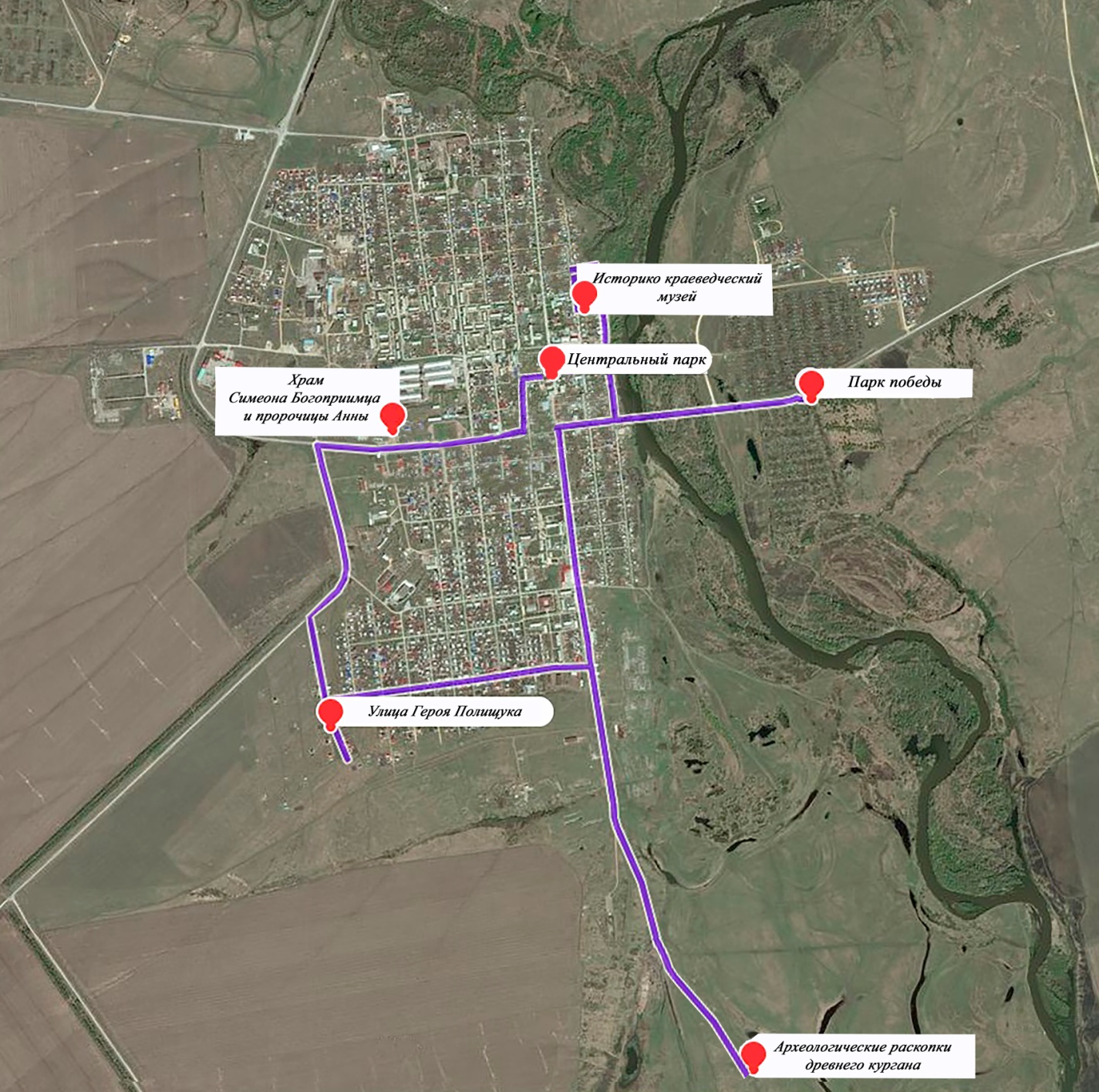 5 Уровень сложности маршрута (категорирование)Маршрут не требует категорирования.6 График движения по маршруту с указанием предполагаемых мест остановок, привалов и ночлеговКизильский историко – краеведческий музей  - начало маршрута в 11-00Парк Победы прибытие в 11-05, остановка 10 минут.Археологические раскопки древнего кургана прибытие в 11-25, остановка 10 минут.Проезд по улице героя Советского Союза Спиридона Кирилловича  Полищука 11-40Храм Симеона Богоприимца и пророчицы Анны в 11- 45Центральный парк прибытие в 11-50, конец маршрута в 12-007 Рекомендуемое время года для прохождения маршрутаРекомендуемое время прохождения маршрута – поздняя весна, лето, начало осени. 8Рекомендуемый возрастВсе возрастные категории9Перечень объектов, требующих повышенных мер безопасности, рекомендации по их прохождениюОбъекты, требующие повышенных мер безопасности, отсутствуют. 10Возможности оказания медицинской помощи с указанием адресов ближайших медицинских учрежденийКизильская районная больницаЧелябинская область, Кизильский район, с. Кизильское, ул. Советская 126, тел. 8 (35155) 3-06-3111Питание и питьевой режим на маршрутеАвтобусное путешествие по разработанному маршруту рассчитано на один час – в связи с этим , питание не предусмотрено, питьевой режим – запас бутилированной воды с собой (1-1,5 литра) 12Способы подъезда к началу маршрута и отъезда с его конечной точкиПодъезд к началу маршрута осуществляется на автобусе или на личном автотранспорте.Отъезд от конечной точки – аналогично.13Способы и пути аварийного выхода с маршрута, в т.ч. в случае чрезвычайной ситуацииМаршрут проложен на территории села, в связи с этим не будет  проблем уйти с маршрута, в случае чрезвычайной ситуацией.14Специальное снаряжение, необходимое для прохождения маршрута (при необходимости)Специального оборудования не требуется15Взаимодействие с территориальным органом МЧС на случай чрезвычайной ситуацииВзаимодействие на маршруте не требуется.